ArbeitsauftragSchreibt unter die Lebensmittel, ob Produkte tierischen Ursprungs darin enthalten sind. Wenn ja, welche?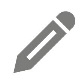 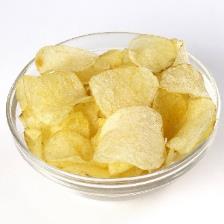 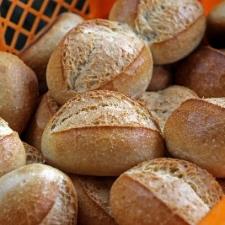 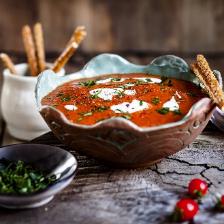 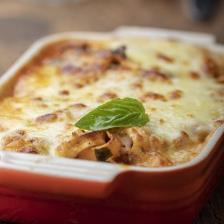 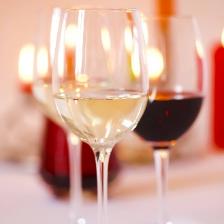 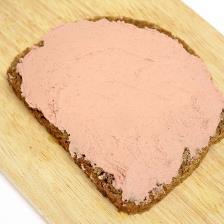 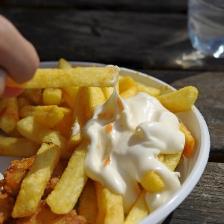 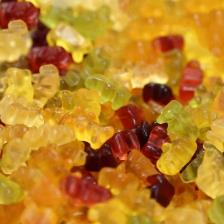 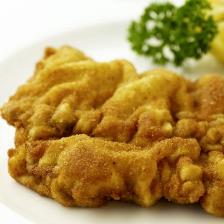 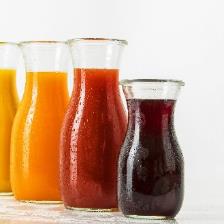 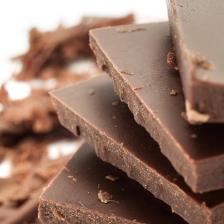 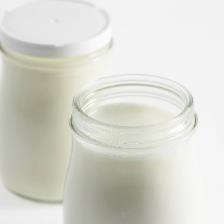 